9 мая в День Великой Победы Алушта присоединится к Всероссийской акции.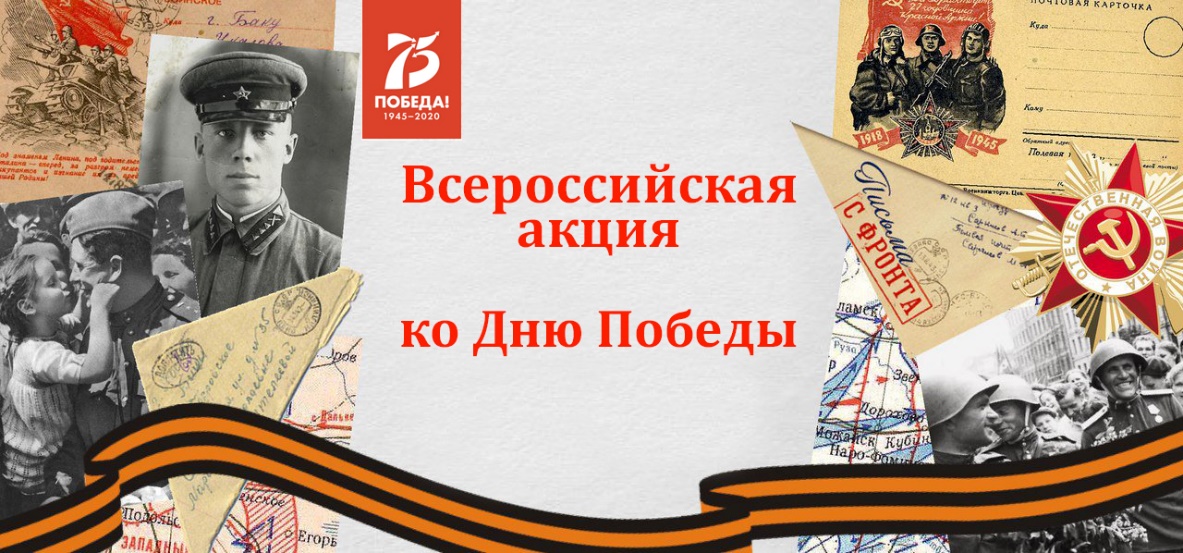 Ровно в 19:00 часов по Московскому времени  в память о погибших в Великой Отечественной войне состоится минута молчания. В это время необходимо взять портрет участника Великой Отечественной войны, подойти к окну или выйти на балкон.После минуты молчания мы все вместе споем песню «День Победы», трансляция которой пройдет на всех телеканалах России, в том числе и на алуштинских. Таким образом мы сможем отдать дань и выразить уважение героям и всем тем, кто защищал нашу Родину в тяжелые и страшные дни 1941-1945 годов. #75Победа #ДеньПобедыАлушта #75годовщинаПобеды #ДеньПобеды2020 #Минутамолчания 